Berlinein InterviewI kommer ud to og to til et interview hos jeres lærer og skal kunne svare på alle disse spørgsmål mundtligt. I skiftes til at trække et spørgsmål, læser det højt, hvorefter den anden svarer. Herefter bytter I.Interviewet foregår uden computerHusk at bruge spørgsmålene i jeres svar, så I svarer med en hel sætningWelche Sehenswürdigkeiten kennst du in Berlin? (Ich kenne...)Wie viele Einwohner gibt es in Berlin? (In Berlin gibt es...)Welche Berliner Stadtteile kennst du?Wie sind die Ostdeutschen geflüchtet? Erzählt von einem Fluchtversuch?Bist du in Berlin gewesen?Warum hat man die Berliner Mauer gebaut?Wann wurde die Mauer gebaut, und wann fiel die Mauer?Falls du nach Berlin reist, was willst du gern erleben?Was ist ein Obdachlose und wie viele Obdachlose gibt es in Berlin?Wie kann man Obdachlose helfen?Was ist East Side Gallery?Warum sind viele Ostdeutschen geflüchtet?Kann man immer noch die Mauer sehen? Wo?Wie war Berlin nach dem zweiten Weltkrieg geteilt?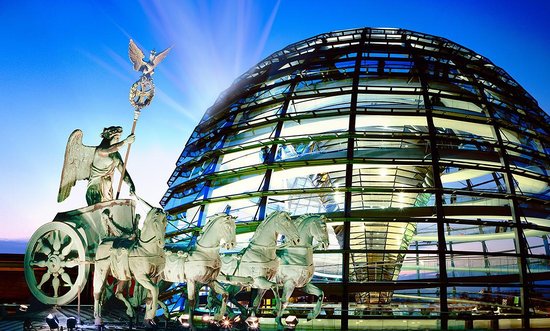 